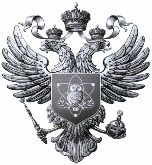 Уважаемый(ая) Имя Отчество!ФГАОУ ВО «Мурманский арктический университет» (далее - МАУ) обращается с просьбой участия подведомственной Вам организации в анкетировании образовательных учреждений, осуществляющих подготовку специалистов по инженерным специальностям.Заполненную анкету просим выслать на официальный адрес МАУ.Приложение: Анкета на 2 л. в 1 экз.Ф.И.О. исполнителя (полностью)Контактный телефон (с указанием кода города)МИНИСТЕРСТВО НАУКИ И ВЫСШЕГО ОБРАЗОВАНИЯРОССИЙСКОЙ ФЕДЕРАЦИИФедеральное государственное автономное образовательное учреждение высшего образования«Мурманский арктический университет»(ФГАОУ ВО «МАУ»)Спортивная ул., д. 13, г. Мурманск, 183010Тел./факс: +7 (8152) 21-38-01 / 45-27-52Электронная почта: office@mauniver.ruhttp://www.mauniver.ruОКПО 00471633, ОГРН 1025100848651ИНН / КПП 5190100176 / 519001001                  __________________ № _______________На № _______________ от _____________Об участии в анкетированииДолжность адресатаНаименование организацииИ. О. Фамилия            Почтовый адрес                      и/или         Электронная почтаРекторПодпись     И. О. Фамилия